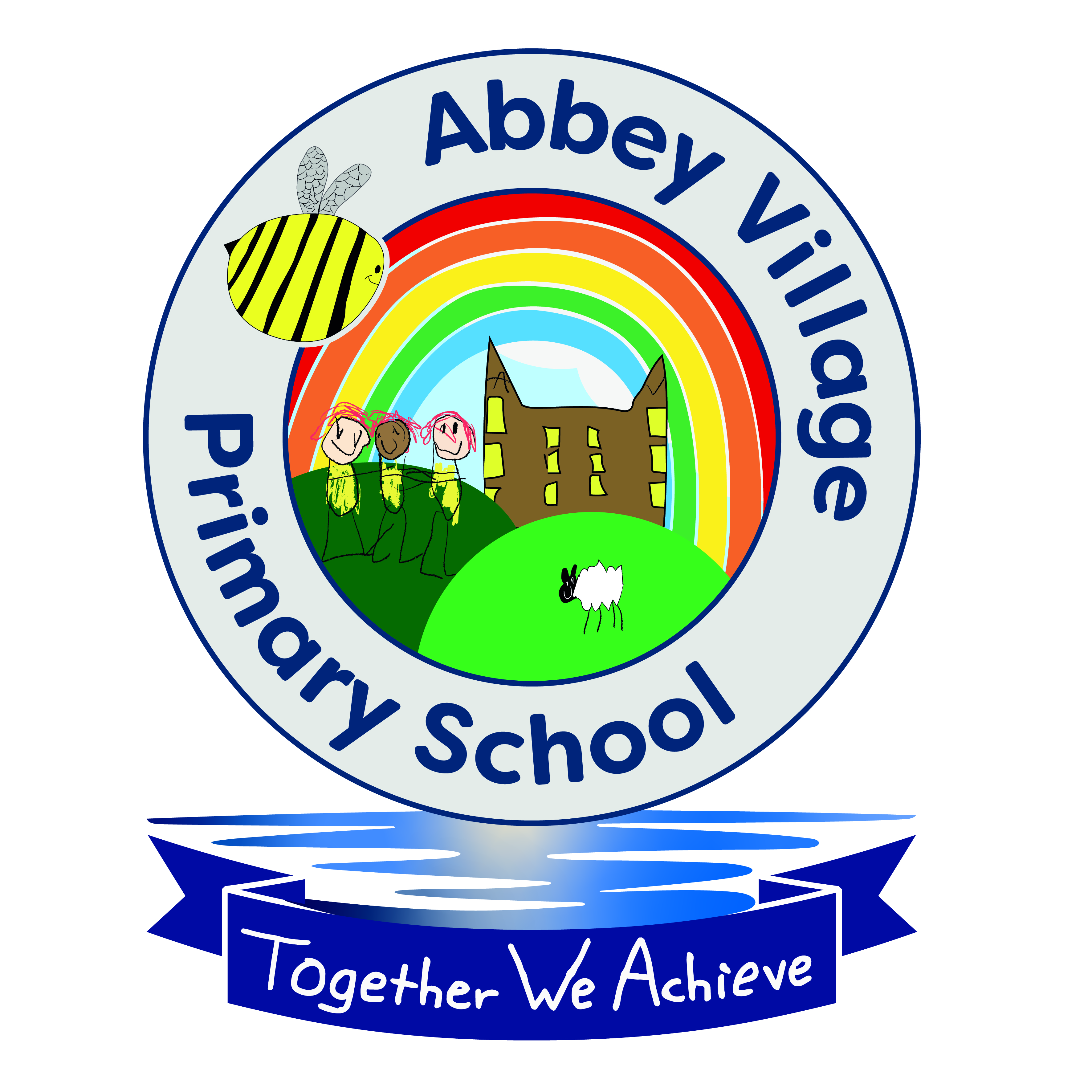 After School Care MenuHam, Cheese or Salad Wrap Vegetable Sticks and dips Breadsticks and dip Toast Crumpets or bagel Raisins or fruit Fresh Orange or Apple Juice CordialPopcorn - Friday alongside usual choice of snack tea 